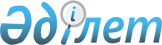 Об утверждении поправочных коэффициентов к базовым ставкам платы за земельные участки города ЕрейментауРешение Ерейментауского районного маслихата Акмолинской области от 5 декабря 2013 года № 5С-20/15-13. Зарегистрировано Департаментом юстиции Акмолинской области 8 января 2014 года № 3941      Примечание РЦПИ.

      В тексте документа сохранена пунктуация и орфография оригинала.

      В соответствии со статьей 11 Земельного кодекса Республики Казахстан от 20 июня 2003 года, статьей 6 Закона Республики Казахстан от 23 января 2001 года «О местном государственном управлении и самоуправлении в Республике Казахстан», Ерейментауский районный маслихат РЕШИЛ:



      1. Утвердить поправочные коэффициенты к базовым ставкам платы за земельные участки города Ерейментау согласно приложению.



      2. Настоящее решение вступает в силу со дня государственной регистрации в Департаменте юстиции Акмолинской области и вводится в действие со дня официального опубликования.      Председатель сессии

      Ерейментауского районного

      маслихата                                  Т.Калиев      Секретарь Ерейментауского

      районного маслихата                        Қ.Махметов      СОГЛАСОВАНО      Аким Ерейментауского района                Т.Муханбеджанов

Приложение       

к решению Ерейментауского

районного маслихата   

от 05 декабря 2013года 

№ 5С-20/15-13      

Поправочные коэффициенты к базовым ставкам платы за земельные участки города Ерейментау
					© 2012. РГП на ПХВ «Институт законодательства и правовой информации Республики Казахстан» Министерства юстиции Республики Казахстан
				№ зоныПоправочные коэффициенты к базовым ставкам платы за земельные участки12I1,9II1,7III1,8IV1,5V1,5VI1,6VII1,4VIII1,7IX1,5X1,5XI1,5XII1,2ХIII1,1ХIV1,0ХV1,1